Детский сад № 238 ОАО «РЖД»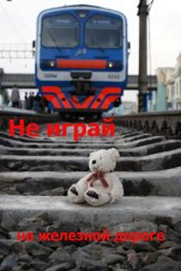 Фото - альбом «Безопасность детей на железной дороге»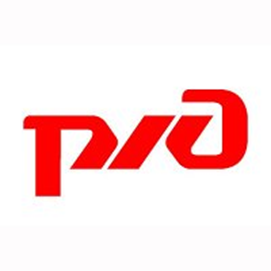 Воспитатель: Пендюр Ю.А.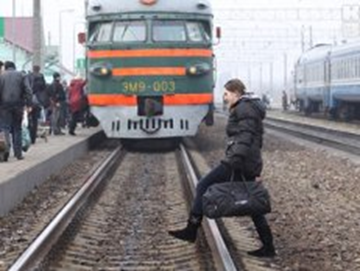 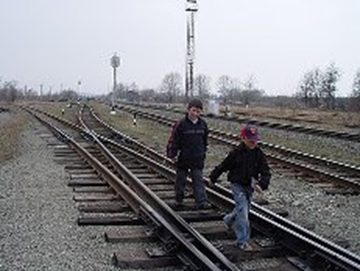 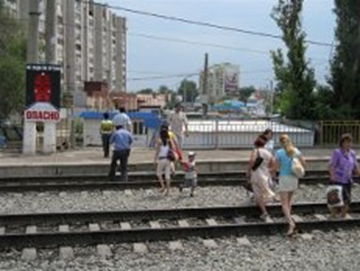 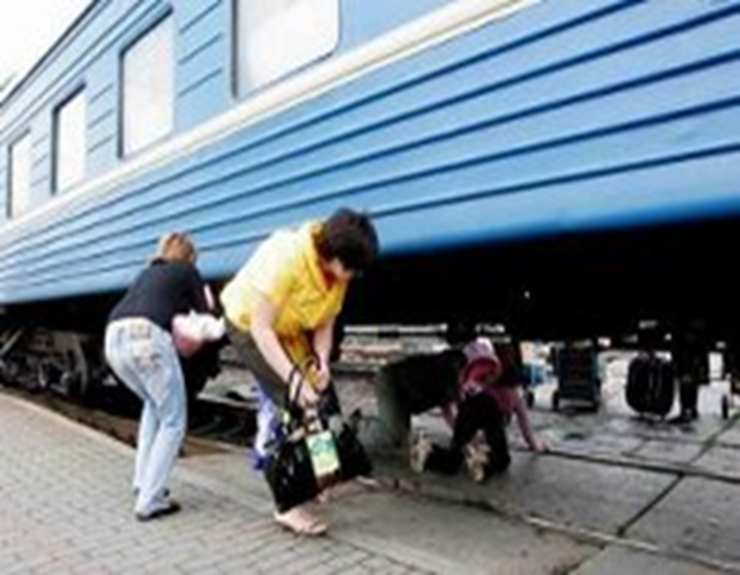 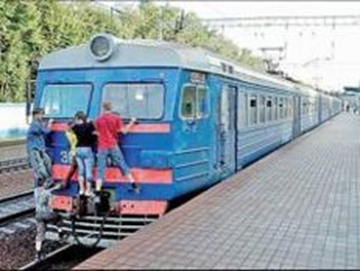 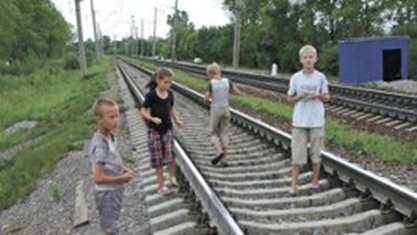 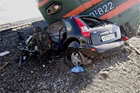 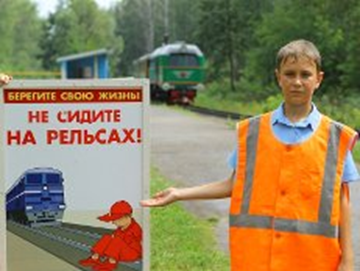 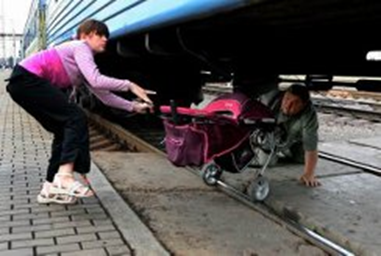 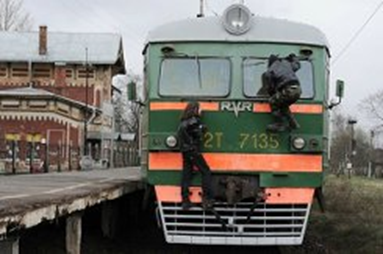 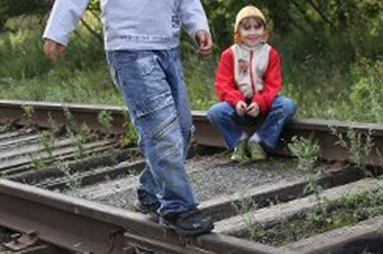 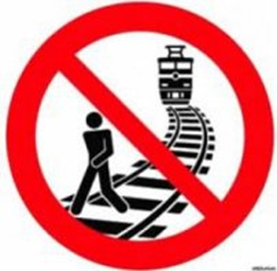 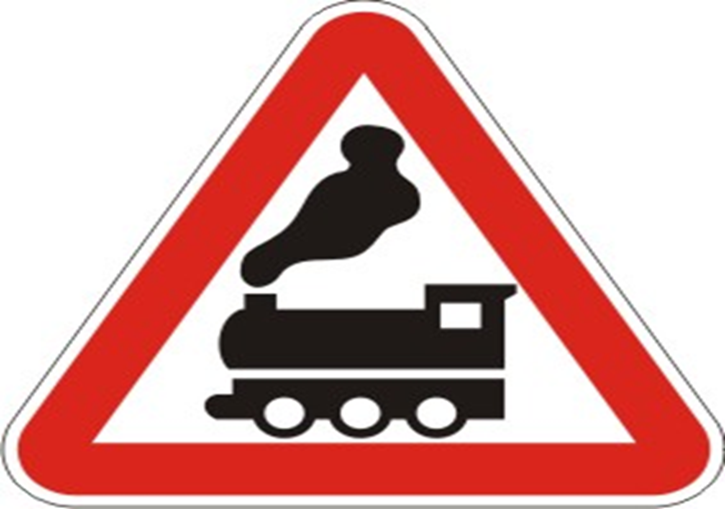 	Будьте бдительны на железной дороге!Берегите детей!